Załącznik nr 4do Regulaminu udzielania zamówień publicznych w Starostwie Powiatowym w Żninie, których wartość nie przekracza wyrażonej w złotych równowartości 14 000 euro.Żnin, dnia 8 kwietnia 2014  r.OR.042.1.10.2014Wg rozdzielnikaZapytanie cenowe dla zamówienia publicznego o wartości
nieprzekraczającej równowartości 14.000 euroZamówienie jest współfinansowane  ze środków Europejskiego Funduszu Społecznego w ramach Programu Operacyjnego Kapitał Ludzki, Priorytet IX. Rozwój wykształcenia i kompetencji w regionach, Działania 9.2. Podniesienie atrakcyjności i jakości szkolnictwa zawodowego, Projektu „Zawodowy start w przyszłość”.	W związku z prowadzonym postępowaniem o udzielenie zamówienia publicznego o wartości nieprzekraczającej równowartości 14.000 euro zwracam się z prośbą o przedstawienie oferty cenowej na dostawę mebli szkolnych stanowiących wyposażenie pracowni sprzedaży usług reklamowych i tworzenia kampanii reklamowych oraz pracowni spedycji w Zespole Szkół Ekonomiczno-Handlowych w Żninie1. SZCZEGÓŁOWY OPIS PRZEDMIOTU ZAMÓWIENIA:Meble powinny być fabrycznie nowe i posiadać odpowiednie atesty lub certyfikaty wymagane do użytkowania w szkołach.2. TERMIN REALIZACJI ZAMÓWIENIA: Wykonawca zobowiązany jest dostarczyć przedmiot zamówienia do 16.06.20143. INNE WYMAGANIA ZAMAWIAJĄCEGO : Zapytanie kierowane jest do potencjalnych Wykonawców, którzy posiadają uprawnienia umożliwiające im wykonanie w/w zamówienia oraz dysponują potencjałem, odpowiednim do wykonania tego Zamówienia.Miejsce dostawy: Zespół Szkół Ekonomiczno-Handlowych w Żninie, ul. Śniadeckich 18W przypadku mebli do montażu Wykonawca powinien zagwarantować montaż w cenie oferty. Koszty transportu należy wliczyć w cenę oferty.Do oferty należy załączyć wizualizacje oferowanych mebli.4. KRYTERIUM WYBORU – 100% cenaZamawiający zastrzega sobie możliwość prowadzenia negocjacji w celu ustalenia najkorzystniejszych warunków realizacji Zamówienia. Realizacja Zamówienia zostanie zlecona Wykonawcy, który zaoferował ostatecznie najkorzystniejsze warunki realizacji Zamówienia i przyjął wymagania określone w zapytaniu ofertowym. 5. WARUNKI PŁATNOŚCI:Podstawę wystawienia przez Wykonawcę faktury VAT/ rachunku będzie stanowił „Protokół odbioru dostaw i usług”, podpisany przez Zamawiającego oraz Wykonawcę bez zastrzeżeń.Kwota oferty zaspokaja wszelkie roszczenia Wykonawcy wobec Zamawiającego z tytułu wykonania przedmiotu zamówienia. Cena przedmiotu zamówienia określona jest w formularzu ofertowym i obejmuje wszystkie elementy cenotwórcze, w tym transport, montaż, załadunek i rozładunek. Zamawiający dokona zapłaty w formie przelewu na rachunek bankowy  podany przez Wykonawcę po wykonaniu przedmiotu zamówienia potwierdzonego protokołem odbioru bez zastrzeżeń, w terminie 14 dni od daty prawidłowo wystawionej faktury/rachunku. W przypadku braku środków przeznaczonych na dofinansowanie realizacji projektu na rachunku Powiatu, płatność powyżej wyznaczonego terminu nie będzie uznana za opóźnioną i nie będzie stanowiła podstawy do naliczenia odsetek od nieterminowych płatności. W przypadku ww. braku dostępności środków, Zamawiający wypłaci Wykonawcy zaległe wynagrodzenie niezwłocznie, w terminie do 7 dni roboczych licząc od dnia otrzymania na rachunek bankowy Zamawiającego środków przeznaczonych na dofinansowanie realizacji projektu.Zamawiający nie udziela zaliczek.Za datę zapłaty uważa się datę przyjęcia przez bank Zamawiającego środków na rachunek bankowy Wykonawcy.Ofertę na załączonych formularzach, zawierającą żądane informacje proszę złożyć do dnia                         18 kwietnia 2014 r. (decyduje data wpływu do Sekretariatu). Dopuszcza się złożenie oferty:–	w formie pisemnej na adres: Powiat Żniński, ul. Potockiego 1, 88-400 Żnin(adres zamawiającego)–	za pośrednictwem faksu         52 303 13 02(nr faksu)W przypadku wybrania Państwa oferty zostaną Państwo poinformowani odrębnym pismem.Sporządził: AW,      8.04.2014Sprawdził: MKP,     8.04.2014Załącznik nr 1 - Wzór oferty Wykonawcy Nazwa przedmiotuopisIlość sztukPrzykładowa wizualizacjaBiurko komputerowe uczniowskie1-osobowe,Wykonane z płyty wiórowej laminowanej bądź drewnagrubość płyty min. 18mmpółka jezdna pod klawiaturę,półka boczna otwarta pod jednostkę centralnąwysokość 740-800mmdługość całkowita 900-1300mm głębokość 580-700mmatestowane16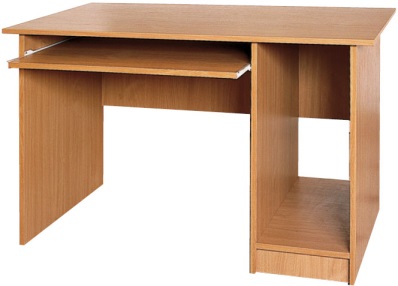 Biurko komputerowe nauczyciela1-osobowe,Wykonane z płyty wiórowej laminowanej bądź drewna grubość płyty min. 18mmpółka jezdna pod klawiaturę,półka boczna otwarta pod jednostkę centralnąszafka boczna i szuflada boczna zamykane na zamek patentowywysokość 740-800mmdługość całkowita 1300-1500mmgłębokość 600-700mmatestowane1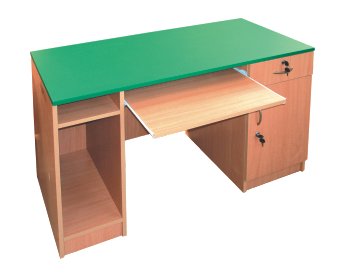 Krzesło obrotowez regulacją wysokości siedziska i regulacją oparcia, na kółkach, siedzisko i oparcie tapicerowane, podłokietnikiatestowane17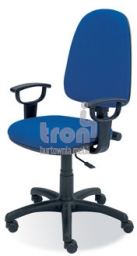 Szafa na dokumentyWykonana z płyty melaminowanej bądź drewnagrubość płyty min. 18mmdwuskrzydłowa, zamykana na zamek patentowypółki na 5 rzędów segregatorówwysokość 1800-2200mmdługość 800-1000mmgłębokość 350-500mmatestowana1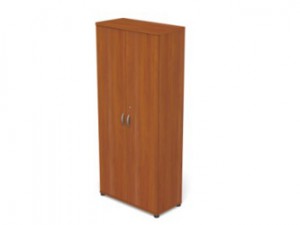 